Открытка к празднику.Задание выполняется на листе белой или цветной бумаги формата А4, согнутом пополам. Изображение может располагаться только на верхней лицевой части открытки (формата А8 соответственно) или занимать также внутренний и/или внешний разворот.  Выбор композиции  и изображения для открытки определяется в зависимости от того, кому именно открытка предназначается, к какому событию или празднику относится поздравление - это творческое задание, проявите фантазию!Техника выполнения задания определяется общим характером композиции открытки – коллаж с использованием цветной и фактурной бумаги (бархатной, голографической фольги, с металлическими нитями и т.п.), цветная графика с применением кроющих красок, смешанная техника, при которой часть элементов композиции выполняется в технике коллажа, а часть – кроющими красками.Композиция может содержать орнамент (любого типа по выбору, см. теоретический раздел «Орнамент»), силуэт (здания, дерева, цветка и т.п.), геометрическую плоскостную композицию, абстракцию из цветовых пятен, коллаж с использованием различных материалов (см. теоретический раздел «Коллаж»).  Возможно также использование в оформлении фотографии человека, которому предназначается открытка. Изображение на открытке также может содержать традиционные для выбранного праздника предметные изображения (например, новогодняя елка,  георгиевская лента) или передавать ваши собственные ассоциативные впечатления, связанные с праздником, которому посвящена открытка.Сделайте несколько эскизов открытки в натуральную величину. На эскизе проработайте все нюансы композиционного и колористического решения. При выборе цветовой гаммы руководствуйтесь принципами гармоничной колористической гаммы (см. теоретический раздел «Теория цвета»). Используйте в оформлении яркие, чистые цвета или их приглушенные оттенки, избегайте применения мрачных, темных цветов, грязных оттенков – колористическое решение должно вызывать позитивные, радостные эмоции, ассоциироваться с праздником.Композиция также может содержать какую-либо надпись (поздравительную или шутливого характера). Выбор шрифта определяется в соответствии с общим характером изображения (см. теоретический раздел «Шрифт»). Просмотрите книги , посвященные шрифтам, подберите вид шрифта для вашей открытки и изучите приемы его начертания. Например, для открытки со строгим орнаментом подойдет какой-либо классический тип шрифта, а открытку, оформленную в стиле комикса, можно подписать от руки, имитируя детский почерк.Выполните чистовой вариант открытки в соответствии с эскизом: сделайте рисунок карандашом и, если вы работаете в технике цветной графики с использованием кроющих красок, сделайте чистовые выкраски, а если вы работаете в технике коллажа – вырежьте при помощи макетного ножа летали композиции и наклейте на открытку.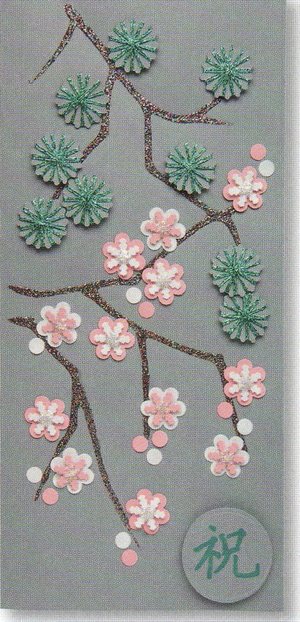 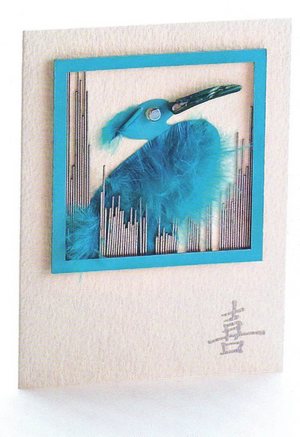 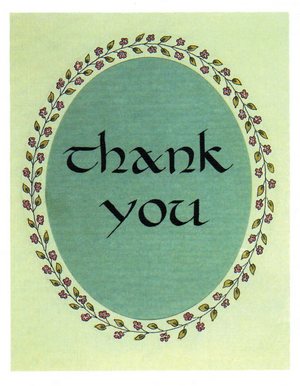 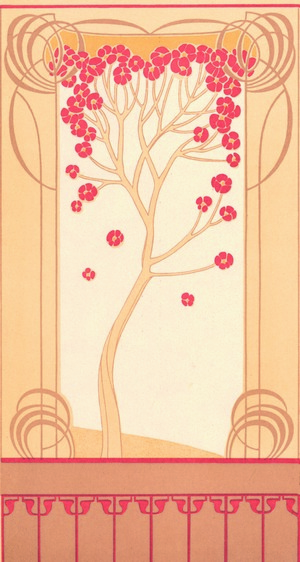 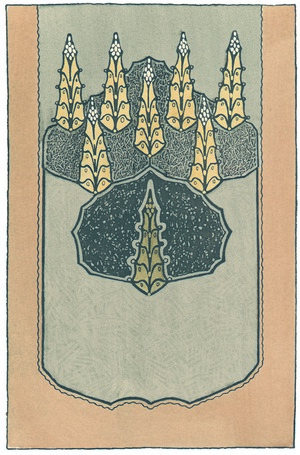 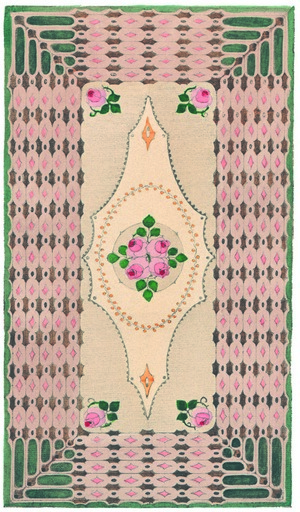 